Radionice programiranja 2018./2019. za učenike osnovnih škola Grada PulePočetno programiranje - programski jezik PYTHON(uključuje natjecateljsko programiranje - namijenjeno prvenstveno učenicima 5. i 6. razreda)Prijave: do 26. 10. 2018.Lokacija: Osnovna škola Veli VrhVrijeme: svaki četvrtak od 18:00Voditeljica: Aleksandra Žufić, dipl. ing. i učiteljica informatike u OŠPrijave poslati na: dip.pula@gmail.comDodatne informacije mogu se dobiti na: 091-597 64 23 Janko Žufić, dipl.ing., voditelj projekta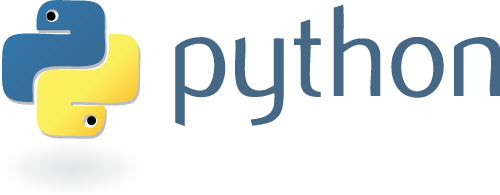 